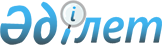 Үржар аудандық мәслихатының 2014 жылғы 15 сәуірдегі № 24-253/V "Әлеуметтік көмек көрсетудің, мөлшерлерін белгілеудің және мұқтаж азаматтардың жекелеген санаттарының тізбесін айқындаудың Қағидаларын бекіту туралы" шешіміне өзгерістер енгізу туралы
					
			Күшін жойған
			
			
		
					Шығыс Қазақстан облысы Үржар аудандық мәслихатының 2021 жылғы 16 наурыздағы № 3-28/VII шешімі. Шығыс Қазақстан облысының Әділет департаментінде 2021 жылғы 25 наурызда № 8466 болып тіркелді. Күші жойылды - Абай облысы Үржар аудандық мәслихатының 2023 жылғы 20 қыркүйектегі № 5-113/VIII шешімі. Абай облысының Әділет департаментінде 2023 жылғы 22 қыркүйекте № 124-18 болып тіркелді.
      Ескерту. Күші жойылды - Абай облысы Үржар аудандық мәслихатының 20.09.2023 № 5-113/VIII (алғашқы ресми жарияланған күнінен кейін күнтізбелік он күн өткен соң қолданысқа енгізіледі) шешімімен.
      ЗҚАИ-ның ескертпесі.
      Құжаттың мәтінінде түпнұсқаның пунктуациясы мен орфографиясы сақталған.
      Қазақстан Республикасының 2001 жылғы 23 қаңтардағы "Қазақстан Республикасындағы жергілікті мемлекеттік басқару және өзін-өзі басқару туралы" Заңының 6 бабының 2-3 тармағына, Қазақстан Республикасының "Әлеуметтік көмек көрсетудің, оның мөлшерін белгілеудің және мұқтаж азаматтардың жекелеген санаттарының тізбесін айқындаудың үлгілік қағидаларын бекіту туралы" Үкіметінің 2013 жылғы 21 мамырдағы № 504 қаулысына сәйкес, Үржар аудандық мәслихат ШЕШІМ ҚАБЫЛДАДЫ :
      1. Үржар аудандық мәслихатының 2014 жылғы 15 сәуірдегі № 24-253/V "Әлеуметтік көмек көрсетудің, мөлшерлерін белгілеудің және мұқтаж азаматтардың жекелеген санаттарының тізбесін айқындаудың Қағидаларын бекіту туралы" (Нормативтік құқықтық актілерді мемлекеттік тіркеу Тізілімінде 3325 нөмірімен тіркелген, 2014 жылдың 3 маусымында "Әділет" ақпараттық-құқықтық жүйесінде, "Пульс времени/Уақыт тынысы" газетінде 2014 жылдың 6 маусымында жарияланған) шешіміне келесі өзгерістер енгізілсін:
      көрсетілген шешіммен бекітілген Әлеуметтік көмек көрсетудің, мөлшерлерін белгілеудің және мұқтаж азаматтардың жекелеген санаттарының тізбесін айқындаудың Қағидаларында:
      10 тармақтың 1) тармақшасы жаңа редакцияда жазылсын:
      "1) Ауғанстан Демократиялық Республикасынан Кеңес әскерлерінің шектеулі контингентінің шығарылған күні - 15 ақпан:
      - Ауғанстанда немесе ұрыс қимылдары жүргізілген басқа да мемлекеттерде әскери қызметін өткеру кезіндегі әскери қызметшілерге - 33,4 айлық есептік көрсеткіш;
      -Тәжікстан-Ауғанстан учаскесінде Тәуелсіз Мемлекеттер Достастығының шекарасын қорғауды күшейту жөніндегі мемлекетаралық шарттар мен келісімдерге сәйкес міндеттерін орындаған Қазақстан Республикасының әскери қызметшілеріне - 33,4 айлық есептік көрсеткіш;
      - Ауғанстандағы немесе ұрыс қимылдары жүргізілген басқа да мемлекеттердегі ұрыс қимылдары кезінде жаралануы, контузия алуы, мертігуі, ауруға шалдығуы салдарынан қаза тапқан (хабар-ошарсыз кеткен) немесе қайтыс болған әскери қызметшілердің отбасыларына - 33,4 айлық есептік көрсеткіш;
      - Ирактағы халықаралық бітімгершілік операцияға бітімгерлер ретінде қатысқан Қазақстан Республикасының әскери қызметшілеріне - 33,4 айлық есептік көрсеткіш;
      -Таулы Қарабахтағы этносаралық қақтығысты реттеуге қатысқан әскери қызметшілерге, сондай-ақ бұрынғы КСР Одағы ішкі істер және мемлекеттік қауіпсіздік органдарының басшы және қатардағы құрамының адамдарына - 33,4 айлық есептік көрсеткіш;";
      10 тармақтың 3) тармақшасы жаңа редакцияда жазылсын:
      "3) Халықаралық радиациалық авариялар мен апаттар құрбандарын еске алу күні - 26 сәуір:
      - 1986-1987 жылдары Чернобыль атом электр станциясындағы апаттын, азаматтық немесе әскери мақсаттағы объектілердегі басқа да радиациялық апаттар мен авариялардың салдарын жоюға қатысқан, сондай-ақ, ядролық сынақтарға тікелей қатысқан адамдарға - 34,282 айлық есептік көрсеткіш;
      - 1988 - 1989 жылдары Чернобыль атом электр станциясындағы апаттың салдарын жоюға қатысушылар қатарындағы, қоныс аудару күні құрсақта болған балаларды қоса алғанда, оқшаулау және көшіру аймақтарынан Қазақстан Республикасына қоныс аударылған (өз еркімен кеткен) адамдарға - 34,282 айлық есептік көрсеткіш;
      - Чернобыль атом электр станциясындағы апаттың және азаматтық немесе әскери мақсаттағы объектiлердегi басқа да радиациялық апаттар мен авариялардың, ядролық сынақтардың салдарынан мүгедек болған адамдарға және мүгедектігі ата-анасының бірінің радиациялық сәуле алуымен генетикалық байланысты олардың балаларына - 24 айлық есептік көрсеткіш;";
      10 тармақтың 4) тармақшасы жаңа редакцияда жазылсын:
      "4) Қазақстан халқының бірлігі мерекесі - 1 мамыр:
      - 16 жасқа дейінгі мүгедек бала асыраушы адамдарға - 4,8 айлық есептік көрсеткіш;";
      10 тармақтың 5) тармақшасы жаңа редакцияда жазылсын:
      "5) Жеңіс күні - 9 мамыр:
      - Ұлы Отан соғысының мүгедектері мен қатысушыларына - 342,818 айлық есептік көрсеткіш;
      - қызметтік мiндеттерiн атқару кезiнде жаралануы, контузия алуы, мертігуі салдарынан не майданда болуына немесе ұрыс қимылдары жүргiзiлген мемлекеттерде қызметтік мiндеттерiн орындауына байланысты ауруға шалдығуы салдарынан мүгедек болған бұрынғы КСР Одағының мемлекеттік қауіпсіздік органдарының және ішкі істер органдарының басшы және қатардағы құрамының адамдарына - 34,282 айлық есептік көрсеткіш;
      - Ұлы Отан соғысы кезеңінде майдандағы армия құрамына кiрген әскери бөлiмдерде, штабтарда, мекемелерде штаттық лауазымдар атқарған не сол кезеңдерде майдандағы армия бөлiмдерiнің әскери қызметшілеріне қалалардың қорғанысына қатысқаны үшін белгiленген жеңiлдiкті шарттармен зейнетақы тағайындау үшiн 1998 жылғы 1 қаңтарға дейiн еңбек сіңірген жылдарына есептеліп жазылған, сол қалаларда болған Кеңес Армиясының, Әскери-Теңiз Флотының, бұрынғы КСР Одағының iшкi iстер және мемлекеттiк қауiпсiздiк әскерлерi мен органдарының еріктi жалдамалы құрамының адамдарына - 34,282 айлық есептік көрсеткіш;
      - Ұлы Отан соғысы кезеңінде майдандағы армия мен флоттың құрамына кiрген бөлiмдердiң, штабтар мен мекемелердiң құрамында полк балалары (тәрбиеленушiлерi) және юнгалар ретiнде болған адамдарына - 34,282 айлық есептік көрсеткіш;
      - екiншi дүниежүзiлiк соғыс жылдарында шет елдердiң аумағында партизан отрядтары, астыртын топтар және басқа да фашизмге қарсы құралымдар құрамында фашистiк Германия мен оның одақтастарына қарсы ұрыс қимылдарына қатысқан адамдарға - 34,282 айлық есептік көрсеткіш;
      - бұрынғы КСР Одағы Қатынас жолдары халық комиссариатының, Байланыс халық комиссариатының, кәсiпшiлiк және көлiк кемелерiнiң жүзу құрамы мен авиацияның ұшу-көтерілу құрамының, Балық өнеркәсiбi халық комиссариатының, теңiз және өзен флотының, Солтүстiк теңiз жолы бас басқармасының ұшу-көтерілу құрамының арнаулы құралымдарының Ұлы Отан соғысы кезеңінде әскери қызметшiлер жағдайына көшiрiлген және ұрыс майдандарының тылдағы шекаралары, флоттардың жедел аймақтары шегiнде майдандағы армия мен флот мүдделерi үшін мiндеттер атқарған қызметкерлерi, сондай-ақ Ұлы Отан соғысының бас кезiнде басқа мемлекеттердiң порттарында еріксіз ұсталған көлiк флоты кемелерi экипаждарының мүшелерiне - 34,282 айлық есептік көрсеткіш;
      - Ленинград қаласындағы қоршау кезеңінде қаланың кәсiпорындарында, мекемелерi мен ұйымдарында жұмыс iстеген және "Ленинградты қорғағаны үшiн" медалiмен немесе "Қоршаудағы Ленинград тұрғыны" белгiсiмен наградталған азаматтарға - 20,569 айлық есептік көрсеткіш;
      - Екiншi дүниежүзiлiк соғыс кезеңiнде фашистер мен олардың одақтастары құрған концлагерьлердегі, геттолардағы және басқа да мәжбүрлеп ұстау орындарындағы кәмелетке толмаған тұтқындарға - 34,282 айлық есептік көрсеткіш;
      - Ұлы Отан соғысының қайтыс болған мүгедегінiң немесе жеңілдіктер бойынша Ұлы Отан соғысының мүгедектеріне теңестiрiлген адамның екiншi рет некеге тұрмаған жұбайы (зайыбы), сондай-ақ жалпы ауруға шалдығу, жұмыста мертігу және басқа да себептер (құқыққа қайшы келетiндердi қоспағанда) салдарынан мүгедек деп танылған, Ұлы Отан соғысының қайтыс болған қатысушысының, партизанның, астыртын әрекет етушiнің, "Ленинградты қорғағаны үшiн" медалiмен немесе "Қоршаудағы Ленинград тұрғыны" белгiсiмен наградталған азаматтың екінші рет некеге тұрмаған жұбайына (зайыбына) - 10,285 айлық есептік көрсеткіш;
      - Ұлы Отан соғысы жылдарында тылдағы қажырлы еңбегі мен мінсіз әскери қызметі үшін бұрынғы КСР Одағының ордендерімен және медальдарымен наградталған адамдарға - 10,285 айлық есептік көрсеткіш;
      - бейбiт уақытта әскери қызметiн өткеру кезiнде қаза тапқан (қайтыс болған) әскери қызметшiлердiң отбасыларына - 4,285 айлық есептік көрсеткіш;
      - 1941 жылғы 22 маусым - 1945 жылғы 9 мамыр аралығында кемінде алты ай жұмыс істеген (қызмет өткерген) және Ұлы Отан соғысы жылдарында тылдағы қажырлы еңбегі мен мінсіз әскери қызметі үшін бұрынғы КСР Одағының ордендерімен және медальдарымен наградталмаған адамдарға - 10,285 айлық есептік көрсеткіш;";
      10 тармақтың 6) тармақшасы жаңа редакцияда жазылсын:
      "6) Саяси құғын-сүргін құрбандарын еске алу күні - 31 мамыр:
      - саяси құғын - сүргін құрбандары болған азаматтарға - 4,285 айлық есептік көрсеткіш.".
      2. Осы шешім оның алғашқы ресми жарияланған күнінен кейін күнтізбелік он күн өткен соң қолданысқа енгізіледі.
					© 2012. Қазақстан Республикасы Әділет министрлігінің «Қазақстан Республикасының Заңнама және құқықтық ақпарат институты» ШЖҚ РМК
				
      Сессия төрағасы

М. Акпеков

      Үржар аудандық мәслихатының хатшысы

К. Карашев
